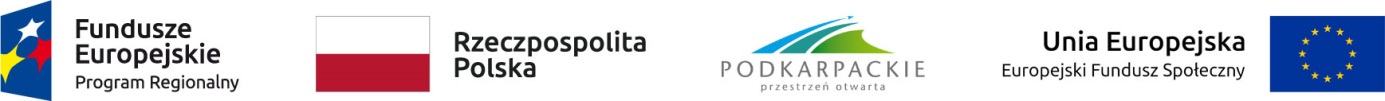 Załącznik nr 1 do Zaproszenia do złożenia ofertySzczegółowy opis przedmiotu zamówieniaPrzedmiot zamówienia: usługa polegająca na organizacji i przeprowadzeniu czterech jednodniowych szkoleń w formie on-line z zakresu zasady zrównoważonego rozwoju dla pracowników zaangażowanych w realizację  RPO WP w ramach projektu „Wsparcie UMWP w Rzeszowie w związku z realizacją RPO WP w 2021 roku”.Planowana liczba uczestników: 170-220 osób (pracownicy UMWP w Rzeszowie zaangażowani w realizację RPO WP)Miejsce szkolenia: on-line,Termin szkolenia: Wykonawca jest zobowiązany do podania proponowanego terminu czterech jednodniowych szkoleń w okresie od 15 listopada 2021 r. do 26 listopada 2021 r., który będzie podlegał akceptacji Zamawiającego. Szkolenia odbywać się będą w dniach od poniedziałku do piątku, z wyłączeniem dni ustawowo wolnych od pracy.Godziny trwania szkolenia: 9.00 – 15.00 (1 szkolenie = co najmniej 6 godz., 1 godz. = 60 min). Zakres tematyczny szkolenia: Szkolenie specjalistyczne powinno zostać zorganizowane jako webinaria w formule warsztatów (case-study) w trakcie których omówione zostaną przykłady dobrych praktyk oraz optymalnych rozwiązań obrazujących praktyczną implementację zasady zrównoważonego rozwoju. Treści szkoleniowe powinny zostać oparte na przykładach odnoszących się do poniższych obszarów interwencji Europejskiego Funduszu Rozwoju Regionalnego (dalej: EFRR):1) infrastruktura badawczo-rozwojowa, badania przemysłowe, prace rozwojowe oraz ich wdrożenia; 2) promowanie przedsiębiorczości (strefy aktywności gospodarczej, inkubatory przedsiębiorczości, instytucje otoczenia biznesu, promocja gospodarcza, parki biznesowe, sieciowanie przedsiębiorstw); 3) wsparcie dotacyjne na rozwój przedsiębiorstw (inwestycje w maszyny, urządzenia, sprzęt produkcyjny oraz technologie informacyjno-komunikacyjne); 4) e-usługi (tworzenie lub rozwój e-usług publicznych (A2B, A2C) i wewnątrzadministracyjnych (A2A), w tym tworzenie i udostępnianie zasobów cyfrowych oraz e-zdrowie); 5) czysta energia (odnawialne źródła energii, modernizacja energetyczna budynków, budowa, rozbudowa, przebudowa sieci, przyłączy ciepłowniczych oraz węzłów cieplnych); 6) zapobieganie i zwalczanie zagrożeń (rozwój form małej retencji, inwestycje mające na celu ochronę obszarów zagrożonych powodziami, zakup pojazdów specjalnych ochrony przeciwpożarowej, sprzętu lub wyposażenia do prowadzenia akcji ratowniczych i usuwania skutków katastrof lub poważnych awarii, budowa, przebudowa, rozbudowa, remont budowli i urządzeń dla celów ochrony przed pożarami lasów); 7) gospodarka odpadami (projekty skierowane na poprawę gospodarowania odpadami komunalnymi oraz innymi niż komunalne, w tym z zakresu punktów selektywnej zbiórki odpadów komunalnych, rekultywacja składowisk odpadów); 8) gospodarka wodno-ściekowa (infrastruktura oczyszczalni ścieków, kanalizacji ściekowej, sieci wodociągowych, ujęć, stacji uzdatniania wody, zakup urządzeń i aparatury pomiarowej w zakresie gospodarki wodno-ściekowej); 9) kultura (inwestycje dotyczące zachowania zabytków ruchomych i nieruchomych wraz z otoczeniem oraz instytucji kultury); 10) różnorodność biologiczna (inwestycje dotyczące ochrony zagrożonych gatunków i siedlisk przyrodniczych na obszarach parków krajobrazowych i rezerwatów przyrody, infrastruktura związana z ochroną i przywróceniem właściwego stanu siedlisk przyrodniczych i gatunków); 11) infrastruktura komunikacyjna (inwestycje w zakresie dróg, infrastruktury kolejowej i taboru kolejowego oraz niskoemisyjnego transportu miejskiego); 12) rozwój potencjału endogenicznego regionu (inwestycje w zakresie infrastruktury uzdrowiskowej i turystyczno-rekreacyjnej); 13) infrastruktura ochrony zdrowia i pomocy społecznej (inwestycje w zakresie infrastruktury podmiotów ochrony zdrowia, zakup sprzętu medycznego oraz wyposażenia niezbędnego do świadczenia usług medycznych, inwestycje w zakresie podmiotów świadczących usługi pomocy społecznej, jednostek systemu wspierania rodziny i systemu pieczy zastępczej); 14) rewitalizacja przestrzeni regionalnej (inwestycje polegające przywróceniu lub nadaniu nowych funkcji społecznych, gospodarczych, edukacyjnych, kulturalnych, sportowych, turystycznych lub rekreacyjnych obiektów publicznych i budynków użyteczności publicznej wraz z przyległym otoczeniem i obszaru przestrzeni publicznej); 15) infrastruktura edukacyjna (inwestycje dotyczące infrastruktury przedszkoli, szkół podstawowych, gimnazjalnych, ponadgimnazjalnych i specjalnych prowadzących kształcenie ogólne, szkół zawodowych, placówek kształcenia ustawicznego, państwowych wyższych szkół zawodowych i instytucji popularyzujących naukę). W oparciu o przykłady odnoszące się do ww. obszarów ramowy program szkolenia powinien objąć w szczególności następujące zagadnienia: 1) uwzględnienie zasady zrównoważonego rozwoju w zapisach dokumentów programowych stanowiących podstawę systemu realizacji (w szczególności w programie regionalnym oraz opisie jego priorytetów); 2) wybór do dofinansowania projektów spełniających zasadę zrównoważonego rozwoju, w tym w szczególności właściwe sformułowanie kryteriów oraz sposób ich oceny, zapisy, które beneficjent powinien zawrzeć we wniosku o dofinansowanie oraz dokumenty, jakie powinien przedstawić celem potwierdzenia, że projekt jest zgodny z ww. zasadami; 3) umowa jako źródło obowiązków beneficjenta w zakresie realizacji projektu zgodnie z  zasadą zrównoważonego rozwoju, w szczególności jakie obowiązki w tym zakresie powinny wynikać bezpośrednio z zapisów umowy o dofinansowanie oraz jakimi sankcjami powinny one być obwarowane; 4) rozliczanie, monitoring i kontrola projektów współfinansowanych ze środków EFRR w kontekście przestrzegania przez beneficjentów zasady zrównoważonego rozwoju; 5) obowiązki beneficjentów w zakresie przestrzegania zasady zrównoważonego rozwoju w okresie trwałości projektów oraz sposoby ich monitorowania. 6) problematyka dotycząca opracowania raportu o oddziaływaniu przedsięwzięcia na środowisko.Wykonawca przeprowadzi rozmowy z przedstawicielami Zamawiającego w celu doprecyzowania proponowanego programu do potrzeb uczestników szkolenia.Warunkiem udziału w postępowaniu jest dysponowanie przez Wykonawcę trenerem/wykładowcą, który spełnia poniższe wymogi:I - w okresie ostatnich 36 miesięcy przed upływem terminu składania ofert przeprowadził/a co najmniej 30 wykładów/warsztatów/szkoleń z zakresu wdrażania funduszy europejskich,II - w okresie ostatnich 18 miesięcy przed upływem terminu składania ofert przeprowadził/a co najmniej 7 wykładów/warsztatów/szkoleń z zakresu zasady zrównoważonego rozwoju.Trener/wykładowca musi spełnić obydwa warunki I i II jednocześnie.Na potwierdzenie spełnienia wyżej wskazanego warunku Wykonawca złoży wykaz zgodnie z załącznikiem nr 3 do Zaproszenia do złożenia oferty.Jeżeli Wykonawca nie wykaże, że spełnia obydwa warunki udziału w postępowaniu jednocześnie, jego oferta zostanie odrzucona.- Wykonawca przygotuje platformę umożliwiającą przeprowadzenie zdalnego szkolenia (za pośrednictwem sieci internet) z jednoczesnym dostępem do tzw. "wirtualnego pokoju" dla wszystkich uczestników danej grupy szkolenia,- szkolenia prowadzone będą w formie interaktywnej z możliwością zadawania pytań,- uczestnik szkolenia musi posiadać możliwość oglądania prezentacji multimedialnej, będącej podstawą wykładu, oraz trenera omawiającego ujęte w programie szkolenia zagadnienia,- szkolenia będą odbywać się on-line w grupach do 55 osób,- wykorzystana przez Wykonawcę technologia (np. w oparciu o przeglądarkę internetową) nie będzie wymagała instalacji dodatkowego oprogramowania oraz zakupu licencji po stronie Zamawiającego,- po zakończeniu szkolenia, uczestnik będzie mógł zwrócić się do trenera/wykładowcy przez okres 14 dni za pośrednictwem poczty elektronicznej na adres wskazany przez Wykonawcę z pytaniami dotyczącymi tematu szkolenia,- Zamawiający wymaga przeprowadzenia testu działania platformy szkoleniowej co najmniej 3 dni przed rozpoczęciem cyklu szkoleń,- Wykonawca zapewnia materiały szkoleniowe w wersji elektronicznej w formie prezentacji multimedialnej oznaczonej zestawem logotypów i przesłanie prezentacji w formie elektronicznej na adres m.gotkowska@podkarpackie.pl i e.adamowicz@podkarpackie na trzy dni przed szkoleniem,- Wykonawca dostarczy uczestnikom szkolenia pisemne certyfikaty ukończenia szkolenia na adres Zamawiającego: Urząd Marszałkowski Województwa Podkarpackiego w Rzeszowie, Departament Organizacyjno-Prawny, al. Łukasza Cieplińskiego 4, 35-010 Rzeszów, pok. 210 Wszystkie materiały szkoleniowe i certyfikaty ukończenia szkolenia powinny być opatrzone w odpowiednie logotypy według wytycznych i wzorów uzgodnionych 
z Zamawiającym.W trakcie wykonywania zamówienia Wykonawca nie może zmienić wskazanej w umowie osoby trenera/wykładowcy bez wcześniejszego przedstawienia na maila: m.gotkowska@podkarpackie.pl lub e.adamowicz@podkarpackie.pl prośby o zmianę wraz z wyjaśnieniem przyczyn i propozycji oraz wyrażenia zgody przez Zamawiającego, pod warunkiem spełnienia wszystkich co najmniej takich samych warunków określonych w ofercie, które posiadał oceniany trener/wykładowca.    